Aan:	Jeugdverpleegkundigen, jeugdartsen en verpleegkundig specialisten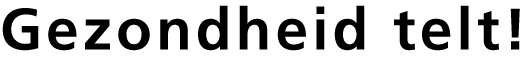 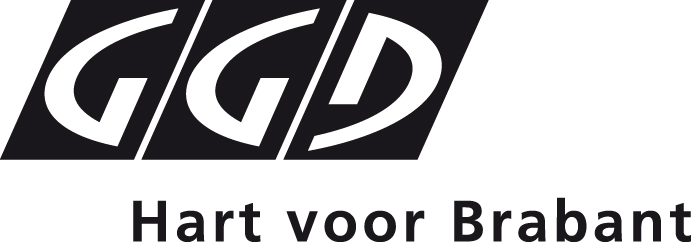 T.K.:	Nelleke Maas, Ine Anthonissen, Mayke Slenter, Ellen Anzion, Corry van Gils, managers MB, secretariaat MBVoorbeeldAGENDA FGO’s jeugdverpleegkundigen/jeugdartsen en verpleegkundig specialisten Datum:		september  2016Plaats:	GGD Tilburg, conferentiekamer 82Tijd:	14.00-16.30 uur 1. Opening 2. Richtlijn borstvoeding Lactatiekundige (inclusief wegen tijdens intake)15 minuten3.Voeding en groei, bespreken schijf van vijfDiëtiste45 minuten3. Korte pauze4. Richtlijn opvoedingsondersteuning45 minuten5. Pilot anticonceptie (Connie Rijlaarsdam) verlenen aan hoog-risico groepen15 minuten5. Terugkoppeling symposia en studiedagen  10 minuten -voeding (Mayke Slenter) Voor anderen die in de afgelopen periode een studiedag, symposium of scholing hebben bijgewoond is er gelegenheid om collega’s hierover te informeren.Aan de hand van de volgende vragen een korte terugkoppeling.Format EllenPresentaties en achtergrondinformatie zijn terug te vinden op de L-schijf in het mapje JGZ/algemeen/FGO’s MB/terugkoppeling congressen en symposia/2016/mei.6. Mededelingen5 minutenKidos NieuwsbriefInterventie: telefonische coaching  “stoppen met roken”Registreren in digitaal dossier